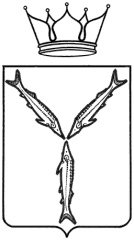 МИНИСТЕРСТВО КУЛЬТУРЫ САРАТОВСКОЙ ОБЛАСТИ





План работы государственных учреждений культуры и искусствана январь 2020 года1 января(среда)2 января(четверг)2 января(четверг)3 января(пятница)Саратовский академический театр оперы и балета18.00Ритм-балет «Юнона» и «Авось» (спектакль идет под фонограмму)18.00Ритм-балет «Юнона» и «Авось» (спектакль идет под фонограмму)11.00Опера для детей «Кот в сапогах»14.30Новогодняя интермедия у ёлки18.00Оперетта «Цыганский барон»Саратовский государственный академический театр драмы 
им. И.А.Слонова11.00; 14.00 Новогодний спектакль для детей«Рождественский фантом»18.30 (малая сцена)Спектакль «Дневник Алёны Чижук, а еще почта, жж и фейсбук»11.00; 14.00 Новогодний спектакль для детей«Рождественский фантом»18.30 (малая сцена)Спектакль «Дневник Алёны Чижук, а еще почта, жж и фейсбук»11.00; 14.00 Новогодний спектакль для детей«Рождественский фантом»18.30 (малая сцена)Спектакль «Сошедший с поезда»Саратовский академический театр юного зрителя им. Ю.П.Киселева11.00; 14.00 (Историческая сцена, Вольская, 83)Премьера «Ёженька и нарисованные человечки»18.00Феерия «Майская ночь»11.00; 14.00 (Историческая сцена, Вольская, 83)Премьера «Ёженька и нарисованные человечки»18.00Феерия «Майская ночь»11.00; 16.00 (Историческая сцена, Вольская, 83)Детская театральная студия.Спектакль «Кентервильское приведение»11.00; 16.00Спектакль «Чудесное путешествие Нильса с дикими гусями»Саратовский театр оперетты10.30; 13.30Новогоднее представление с участием Деда Мороза и СнегурочкиМюзикл для детей «Новогодние приключения Маши и Вити»18.00Мюзикл «Женитьба Фигаро»10.30; 13.30Новогоднее представление с участием Деда Мороза и СнегурочкиМюзикл для детей «Новогодние приключения Маши и Вити»18.00Мюзикл «Женитьба Фигаро»10.30; 13.30Новогоднее представление с участием Деда Мороза и СнегурочкиМюзикл для детей «Новогодние приключения Маши и Вити»18.00Премьера. Мюзикл «Собака на сене»Саратовский театр кукол «Теремок»10.00; 13.00; 16.00Новогоднее театрализованное представление «Новогоднее путешествие»10.00; 13.00; 16.00Новогоднее театрализованное представление «Новогоднее путешествие»10.00; 13.00; 16.00Новогоднее театрализованное представление «Новогоднее путешествие»Саратовская областная филармония 
им. А.Шнитке11.00; 14.00 (Концертный зал)Новогоднее представление«АЙ, МОРОЗ — ОЙ, МОРОЗ»ДК «Россия»4 января(суббота)5 января(воскресенья)5 января(воскресенья)6 января(понедельник)Саратовский академический театр оперы и балета11.00; 16.00Балет «Белоснежка и семь гномов»11.00Премьера. Музыкальная сказка «Терем-теремок»14.30Новогодняя интермедия у ёлки18.00Оперетта «Сильва»11.00Премьера. Музыкальная сказка «Терем-теремок»14.30Новогодняя интермедия у ёлки18.00Оперетта «Сильва»11.00; 18.00Премьера. Балет  «Щелкунчик»14.30Новогодняя интермедия у ёлкиСаратовский государственный академический театр драмы 
им. И.А.Слонова11.00; 14.00 Новогодний спектакль для детей«Рождественский фантом»18.30 (малая сцена)Спектакль «Правила поведения в современном обществе»11.00; 14.00 Новогодний спектакль для детей«Рождественский фантом»18.30 (малая сцена)Спектакль «Город ангелов»11.00; 14.00 Новогодний спектакль для детей«Рождественский фантом»18.30 (малая сцена)Спектакль «Город ангелов»11.00; 14.00 Новогодний спектакль для детей«Рождественский фантом»18.30(малая сцена)Спектакль «Пять вечеров»Саратовский академический театр юного зрителя им. Ю.П.Киселева11.00Спектакль «Аленький цветочек»18.00Премьера. Спектакль «Белая гвардия»11.00Спектакль «Аленький цветочек»11.00; 16.00 (Историческая сцена, Вольская, 83)Детская театральная студия.Спектакль «Питер Пэн и Венди»17.00; 20.00(планшет Большой сцены) Спектакль «Банка сахара»11.00Спектакль «Аленький цветочек»11.00; 16.00 (Историческая сцена, Вольская, 83)Детская театральная студия.Спектакль «Питер Пэн и Венди»17.00; 20.00(планшет Большой сцены) Спектакль «Банка сахара»11.00Спектакль «Черная курица, или подземные жители»11.00; 16.00 (Историческая сцена, Вольская, 83)Детская театральная студия.Спектакль «Питер Пэн и Венди»18.00 Спектакль «Принц и нищий»Саратовский театр кукол «Теремок»10.00; 13.00; 16.00Новогоднее театрализованное представление «Новогоднее путешествие»10.00; 13.00; 16.00Новогоднее театрализованное представление «Новогоднее путешествие»10.00; 13.00; 16.00Новогоднее театрализованное представление «Новогоднее путешествие»10.00; 13.00; 16.00Новогоднее театрализованное представление «Новогоднее путешествие»Саратовский театр оперетты10.30; 13.30Новогоднее представление с участием Деда Мороза и СнегурочкиМюзикл для детей «Новогодние приключения Маши и Вити»18.00Мюзикл «Алые паруса»10.30; 13.30Новогоднее представление с участием Деда Мороза и СнегурочкиМюзикл для детей «Новогодние приключения Маши и Вити»18.00Оперетта «Летучая мышь»10.30; 13.30Новогоднее представление с участием Деда Мороза и СнегурочкиМюзикл для детей «Новогодние приключения Маши и Вити»18.00Оперетта «Летучая мышь»10.30; 13.30Новогоднее представление с участием Деда Мороза и СнегурочкиМюзикл для детей «Новогодние приключения Маши и Вити»18.00Мюзикл «Вечера на хуторе близ Диканьки»Саратовская областная филармония 
им. А.Шнитке11.00; 14.00; 16.00 (Концертный зал)Новогоднее представление«АЙ, МОРОЗ — ОЙ, МОРОЗ»11.00; 14.00 (Концертный зал)Новогоднее представление«АЙ, МОРОЗ — ОЙ, МОРОЗ»16.00; 18.00 (Камерный зал)Ансамбль старинной музыки «Трио-Соната»«В канун Рождества»11.00; 14.00 (Концертный зал)Новогоднее представление«АЙ, МОРОЗ — ОЙ, МОРОЗ»16.00; 18.00 (Камерный зал)Ансамбль старинной музыки «Трио-Соната»«В канун Рождества»11.00; 14.00 (Концертный зал)Новогоднее представление«АЙ, МОРОЗ — ОЙ, МОРОЗ»ДК «Россия»18.00Коммерческий проект.Концерт Легенды ВИА18.00Коммерческий проект.Концерт Легенды ВИА18.00Коммерческий проект.Концерт группы «Голубые береты»7 января(вторник)7 января(вторник)8 января(среда)9 января(четверг)Саратовский академический театр оперы и балета19.00Коммерческий проект.Большой Рождественский концертс участием артистов Большого театра России, Кремлевского балета, Мариинского театра, Бразилии, Японии, Саратовского академического театра оперы и балета19.00Коммерческий проект.Большой Рождественский концертс участием артистов Большого театра России, Кремлевского балета, Мариинского театра, Бразилии, Японии, Саратовского академического театра оперы и балета11.00Премьера. Музыкальная сказка «Терем-теремок»18.00Оперетта «Веселая вдова»Саратовский государственный академический театр драмы 
им. И.А.Слонова11.00; 14.00 Новогодний спектакль для детей«Рождественский фантом» 18.30Спектакль «Школа жен»11.00; 14.00 Новогодний спектакль для детей«Рождественский фантом» 18.30Спектакль «Школа жен»18.30 (малая сцена)Спектакль «Женщина из прошлого»Саратовский академический театр юного зрителя им. Ю.П.Киселева11.00; 16.00Спектакль «Наша Золушка»11.00; 16.00 (Историческая сцена, Вольская, 83)Детская театральная студия.Спектакль «Питер Пэн и Венди»18.00Рождественский концерт11.00; 16.00Спектакль «Наша Золушка»11.00; 16.00 (Историческая сцена, Вольская, 83)Детская театральная студия.Спектакль «Питер Пэн и Венди»18.00Рождественский концерт11.00; 16.00Спектакль «Наша Золушка»11.00; 16.00 (Историческая сцена, Вольская, 83)Детская театральная студия.Спектакль «Питер Пэн и Венди»11.00; 16.00Спектакль «Снежная королева»11.00; 13.00(малая сцена)Спектакль «Новогоднее путешествие Кольки и Петьки в Бразилию»11.00; 16.00 (Историческая сцена, Вольская, 83)Детская театральная студия.Спектакль «За зимою снова лето»Саратовский театр кукол «Теремок»10.00; 13.00; 16.00Новогоднее театрализованное представление «Новогоднее путешествие»10.00; 13.00; 16.00Новогоднее театрализованное представление «Новогоднее путешествие»10.00; 13.00; 16.00Новогоднее театрализованное представление «Новогоднее путешествие»Саратовский театр оперетты10.30; 13.30Новогоднее представление с участием Деда Мороза и СнегурочкиМюзикл для детей «Новогодние приключения Маши и Вити»18.00Рождественский концерт10.30; 13.30Новогоднее представление с участием Деда Мороза и СнегурочкиМюзикл для детей «Новогодние приключения Маши и Вити»18.00Рождественский концерт10.30; 13.30Новогоднее представление с участием Деда Мороза и СнегурочкиМюзикл для детей «Новогодние приключения Маши и Вити»18.00Премьера. Оперетта «Прекрасная Елена»Саратовская областная филармония 
им. А.Шнитке11.00; 14.00 (Концертный зал)Новогоднее представление«АЙ, МОРОЗ — ОЙ, МОРОЗ»11.00; 14.00 (Концертный зал)Новогоднее представление«АЙ, МОРОЗ — ОЙ, МОРОЗ»ДК «Россия»18.00Коммерческий проект.Юмористический концерт18.00Коммерческий проект.Юмористический концерт10   января  (пятница)11    января  (суббота)12  января(воскресенье)Саратовский академический театр оперы и балета18.30Балет «Лебединое озеро»18.30Новогодний концертСаратовский государственный академический театр драмы им. И.А.Слонова18.30Спектакль «Тень»18.30Спектакль «Ба»Саратовский академический театр юного зрителя им. Ю.П.Киселева11.00; 16.00Спектакль «Снежная королева»11.00; 13.00(малая сцена)Спектакль «Новогоднее путешествие Кольки и Петьки в Бразилию» 11.00;16.00 (Историческая сцена, Вольская, 83)Детская театральная студия.Спектакль «Приключения Незнайки на Луне»18.00Премьера.Спектакль «Буря»11.00Спектакль «У ковчега в 8»18.00(малая сцена)Спектакль «Отрочество» 11.00;16.00 (Историческая сцена, Вольская, 83)Детская театральная студия.Спектакль «Приключения Незнайки на Луне»Саратовский театр кукол «Теремок Саратовская областная филармония 
им. А.Шнитке18.00 (Концертный зал)Концертный оркестр духовых инструментов «Волга-Бэнд»«ГОЛУБОЙ ОГОНЕК»18.00 (Концертный зал)Концертный оркестр духовых инструментов «Волга-Бэнд»«ГОЛУБОЙ ОГОНЕК»аратовский театр опереттыДК «Россия»13 января(понедельник)14 января(вторник)15 января(среда)15 января(среда)Саратовский академический театр оперы и балетаСаратовский государственный академический театр драмы 
им. И.А.СлоноваСаратовский академический театр юного зрителя им. Ю.П.КиселеваСаратовский театр опереттыСаратовская областная филармония 
им. А.Шнитке18.30 (Концертный зал)Театр хоровой музыки«ПРАЗДНИК К НАМ ПРИХОДИТ»18.30 (Камерный зал)Виртуальный концертный зал18.30 (Камерный зал)Виртуальный концертный залСаратовский театр кукол «Теремок»16 января (четверг)17 января(пятница)18 января(суббота) Саратовский академический театр оперы и балетаСаратовский государственный академический театр драмы 
им. И.А.Слонова18.30 (малая сцена)Спектакль «Рвущаяся нить»Саратовский академический театр юного зрителя им. Ю.П.Киселева18.00 (Планшет Исторической сцены)Учебный спектакль студентов мастерской А.Кузина «Мама, папа, я»Саратовский театр кукол «Теремок»Саратовский театр опереттыСаратовская областная филармония 
им. А.Шнитке18.30 (Концертный зал)Концертный оркестр духовых инструментов «Волга-Бэнд»«SIMPLY THE BEST»18.00 (Концертный зал)Эстрадно-джазовый ансамбль «Манго-Экспресс»«СНЕГ КРУЖИТСЯ»19 января(воскресенье)20 января (понедельник)21 января(вторник)Саратовский академический театр оперы и балетаСаратовский государственный академический театр драмы 
им. И.А.Слонова18.30(малая сцена)Спектакль «Парикмахершаь»Саратовский академический театр юного зрителя им. Ю.П.Киселева18.00 Премьера. Спектакль  «Двенадцать стульев» 11.00; 13.00(малая сцена)Спектакль  «Соломенные ребятишки»19.00Коммерческий проект.Спектакль «Мужчина по вызову»18.00(малая сцена)Спектакль «Завтра была война»Саратовский театр оперетты11.00Детский мюзикл «В стране Снежной королевы»17.00Музыкальная комедия «Бабий бунт»Саратовский театр кукол «Теремок»Саратовская областная филармония 
им. А.Шнитке17.00 (Концертный зал)Академический симфонический оркестрДуэт «XUSHA» (Ксения  АФОНИНА и Кай ОРТМАНН)«ПОП-МУЗЫКА И ЛЕБЕДИНОЕ ОЗЕРО»18.30 (Камерный зал)Вечер памяти Анатолия Иосифовича Катца«И СНОВА КАК ПРЕЖДЕ...»Солисты: Игорь ВИНОГРАДОВ, Валентина БАКУЛИНА, Ольга АЛАКИНА, Нина ПАНТЕЛЕЕВА22 января(среда)23 января(четверг)24 января (пятница)24 января (пятница)Саратовский академический театр оперы и балетаСаратовский государственный академический театр драмы 
им. И.А.Слонова19.00Коммерческий проект.Концерт, посвященный памяти В.Высоцкого, с участием Дмитрия Певцова и Никиты ВысоцкогоСаратовский театр кукол «Теремок»Саратовский академический театр юного зрителя им. Ю.П.Киселева18.00(Историческая сцена, Вольская, 83)Премьера. Спектакль «Богатые невесты»18.00(малая сцена)Спектакль «Калека с острова Инишмаан»18.00Премьера. Спектакль «Милый Сашенька»18.00Премьера. Спектакль «Милый Сашенька»Саратовский театр оперетты18.00Мюзикл «Дубровский»18.00Мюзикл «Дубровский»Саратовская областная филармония 
им. А.Шнитке25 января(суббота)26 января(воскресенье)27 января(понедельник)27 января(понедельник)Саратовский академический театр оперы и балета11.00; 18.00 Премьера. Балет «Щелкунчик»Саратовский государственный академический театр драмы 
им. И.А.Слонова18.30Премьера. Спектакль «Свидетель обвинения»18.30Спектакль «Бешеные деньга»19.00Коммерческий проект.Спектакль «Ханума»с участием Н.Бочкаревой, А.Васильевой, Ю.Рутберг, А.Носика и др.19.00Коммерческий проект.Спектакль «Ханума»с участием Н.Бочкаревой, А.Васильевой, Ю.Рутберг, А.Носика и др.Саратовский театр кукол «Теремок»11.00Сказка «Машенька и медведь» 16.00Спектакль «Бременские музыканты»11.00Сказка «Колобок» 16.00День абонементаСпектакль «Стойкий оловянный солдатик»Саратовский академический театр юного зрителя им. Ю.П.Киселева11.00Спектакль «Конёк-Горбунок»18.00(малая сцена)Премьера. Дипломный спектакль студентов театрального института «Метод Грёнхольма» 11.00;16.00 (Историческая сцена, Вольская, 83)Премьера. Спектакль «Салтан»18.00Спектакль «Три товарища»11.00Спектакль «Маленькая Баба-Яга»18.00(малая сцена)Премьера. Дипломный спектакль студентов театрального института «Метод Грёнхольма» 11.00;16.00 (Камерная сцена, Вольская, 83) Детская театральная студия. Спектакль «Алиса в стране чудес»18.00(малая сцена)Премьера. Дипломный спектакль студентов театрального института «Метод Грёнхольма»18.00 (Историческая сцена, Вольская, 83) Премьера. Спектакль «Богатые невесты»Саратовская областная филармония 
им. А.Шнитке18.00 ( Концертный зал)Концертный оркестр духовых инструментов «Волга-Бэнд»К 82-летию со дня рожденияВладимира ВЫСОЦКОГО«Я, КОНЕЧНО, ВЕРНУСЬ…»17.00 ( Концертный зал)Академический симфонический оркестрЯ. Сибелиус. Шесть юморесок для скрипки с оркестром op. 87, op. 89В. Калинников. Симфония № 1Саратовский театр оперетты17.00Музыкально-хореографическое ревю «Танго, танго, танго…»11.00Детский мюзикл «Принцесса на горошине»17.00Оперетта «Фиалка Монмартра»28 января(вторник)29 января(среда)30 января(четверг)30 января(четверг)Саратовский академический театр оперы и балета18.30Балет «Раймонда»19.00Коммерческий проект.Спектакль «Прыжок в свободу Рудольфа Нуреева»  с участием солистов Мариинского театра19.00Коммерческий проект.Спектакль «Прыжок в свободу Рудольфа Нуреева»  с участием солистов Мариинского театраСаратовский государственный академический театр драмы 
им. И.А.Слонова18.30Спектакль «доXXXод»18.30Премьера. Спектакль «Моя Марусечка»18.30 (малая сцена)Спектакль «Дневник Алёны Чижук, а еще почта, жж и фейсбук»19.00Коммерческий проект.Спектакль «Сеанс гипноза для семейной пары»с участием Д.Спиваковского, О.Железняк, А.Ильина18.30 (малая сцена)Спектакль «Дневник Алёны Чижук, а еще почта, жж и фейсбук»19.00Коммерческий проект.Спектакль «Сеанс гипноза для семейной пары»с участием Д.Спиваковского, О.Железняк, А.ИльинаСаратовский академический театр юного зрителя им. Ю.П.Киселева18.00Премьера. Спектакль «Тропа»19.00Коммерческий проект.Концерт «STAND UP» артиста Дмитрия Романова19.00Коммерческий проект.Концерт «STAND UP» артиста Дмитрия РомановаСаратовский театр кукол «Теремок»11.00Спектакль «Бременские музыканты»11.00Спектакль «Весёлая школа или Чудеса из портфеля»11.00Спектакль «Весёлая школа или Чудеса из портфеля»Саратовский театр опереттыСаратовская областная филармония 
им. А.Шнитке12.30 (Камерный зал)Целевой Театр хоровой музыки12.30 (Камерный зал)Целевой Театр хоровой музыкиДК «Россия»31 января (пятница)Саратовский академический театр оперы и балета18.30Проект «Звезды российской оперы на саратовской сцене»Опера «Тоска» (исполняется на итальянском языке с синхронным переводом)В партии Скарпиа — заслуженный артист России Сергей Мурзаев(«Новая опера», Москва; Мариинский театр)Саратовский государственный академический театр драмы 
им. И.А.Слонова18.30 Премьера. Спектакль «Восемь любящих женщин»Саратовский академический театр юного зрителя им. Ю.П.Киселева18.00(малая сцена)Премьера. Дипломный спектакль студентов театрального института «Дураки на периферии»Саратовский театр кукол «Теремок»Саратовский театр оперетты18.00Музыкальная комедия «Здравствуйте, я ваша тётя!»Саратовская областная филармония 
им. А.ШниткеДК «Россия»